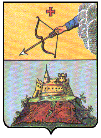 УПРАВЛЕНИЕ ФИНАНСОВ г. САРАПУЛАСарапул карлэн коньдон ужпумъёсъя кивалтонниезО внесений изменений в переченьглавных администраторов доходовбюджета города Сарапула         В соответствии с приказом Министерство финансов Российской Федерации от 17 мая 2022 года № 75н «Об утверждении кодов (перечней кодов) бюджетной классификации Российской Федерации на 2023 год (на 2023 год и плановый период 2024 и 2025 годов)» и постановлением Администрации города Сарапула от 3 июня 2020 года № 1154 «Об утверждении Порядка осуществления бюджетных полномочий главных администраторов доходов бюджетов бюджетной системы Российской Федерации, являющихся органами местного самоуправления города Сарапула, отраслевыми (функциональными) органами Администрации города Сарапула и (или) находившимися  в их ведении казенными учреждениями»ПРИКАЗЫВАЮ:Внести в перечень главных администраторов доходов бюджета города Сарапула, утвержденный постановлением Администрации города Сарапула от 29 декабря 2021 года № 3065, следующие изменения:а) дополнить строками следующего содержания:	«       »2.  Контроль за исполнением настоящего приказа возложить на заместителя начальника Управления финансов г. Сарапула – начальника отдела планирования и прогнозирования бюджета – Л.Н. Решетову.Начальник Управление финансов г. Сарапула                             Н.Н.ГалиеваПРИКАЗПРИКАЗПРИКАЗ«09» января 2024 г.№ 1 г. Сарапулг. Сарапулг. Сарапул9232 02 25353 04 0000 150Субсидии бюджетам городских округов на создание школ креативных индустрий